Noteguide for Photo-Electric Effect - Videos 27EFG        Name					27EF: Photo-Electric Effect – Electrons being ejected from a metal by light. Photon Energy = Work + Kinetic Energy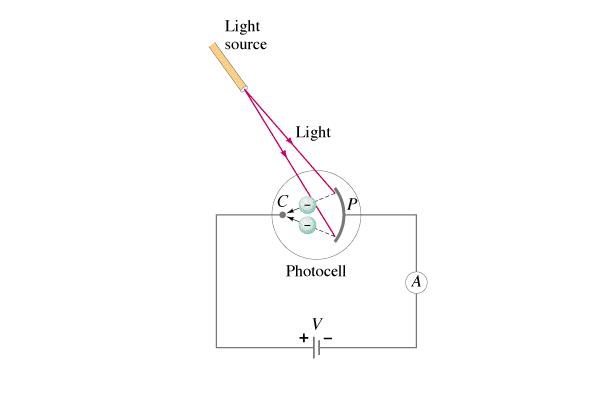 hf                     =          +           Emax hf                     =    hfo   +            eV - Work function (Depends on material)fo - Lowest frequency that ejectse - Electron chargeV - The uh stopping potentialExample 1: A certain metal has a work function of 3.25 eV.  When light of an unknown wavelength strikes it, the electrons have a stopping potential of 7.35 V.  What is the wavelength of the light?Example 2: 70.9 nm light strikes a metal with a work function of 5.10 eV.  What is the maximum kinetic energy of the ejected photons in eV?  What is the stopping potential?Whiteboards:27G: Data: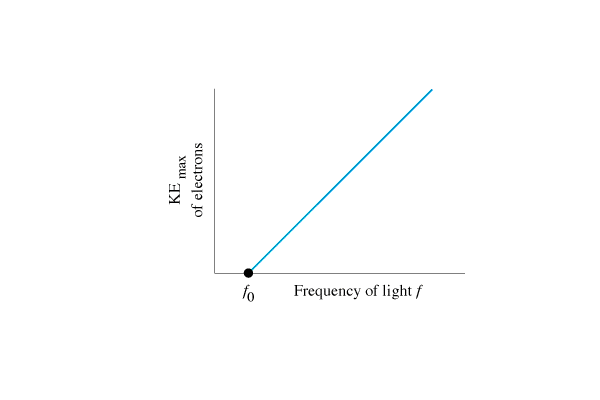 Photon Theory Predicts:Wave Theory Predicts:1. Photons of a certain energy strike a metal with a work function of 2.15 eV.  The ejected electrons have a kinetic energy of 3.85 eV.  (A stopping potential of 3.85 V)  What is the energy of the incoming photons in eV?  (6.00 eV)2. Another metal has a work function of 3.46 eV.  What is the wavelength of light that ejects electrons with a stopping potential of 5.00 V?(147 nm)3. 112 nm light strikes a metal with a work function of 4.41 eV.  What is the stopping potential of the ejected electrons? (6.67 V)4. 256 nm light strikes a metal and the ejected electrons have a stopping potential of 1.15 V.  What is the work function of the metal in eV?(3.70 eV)